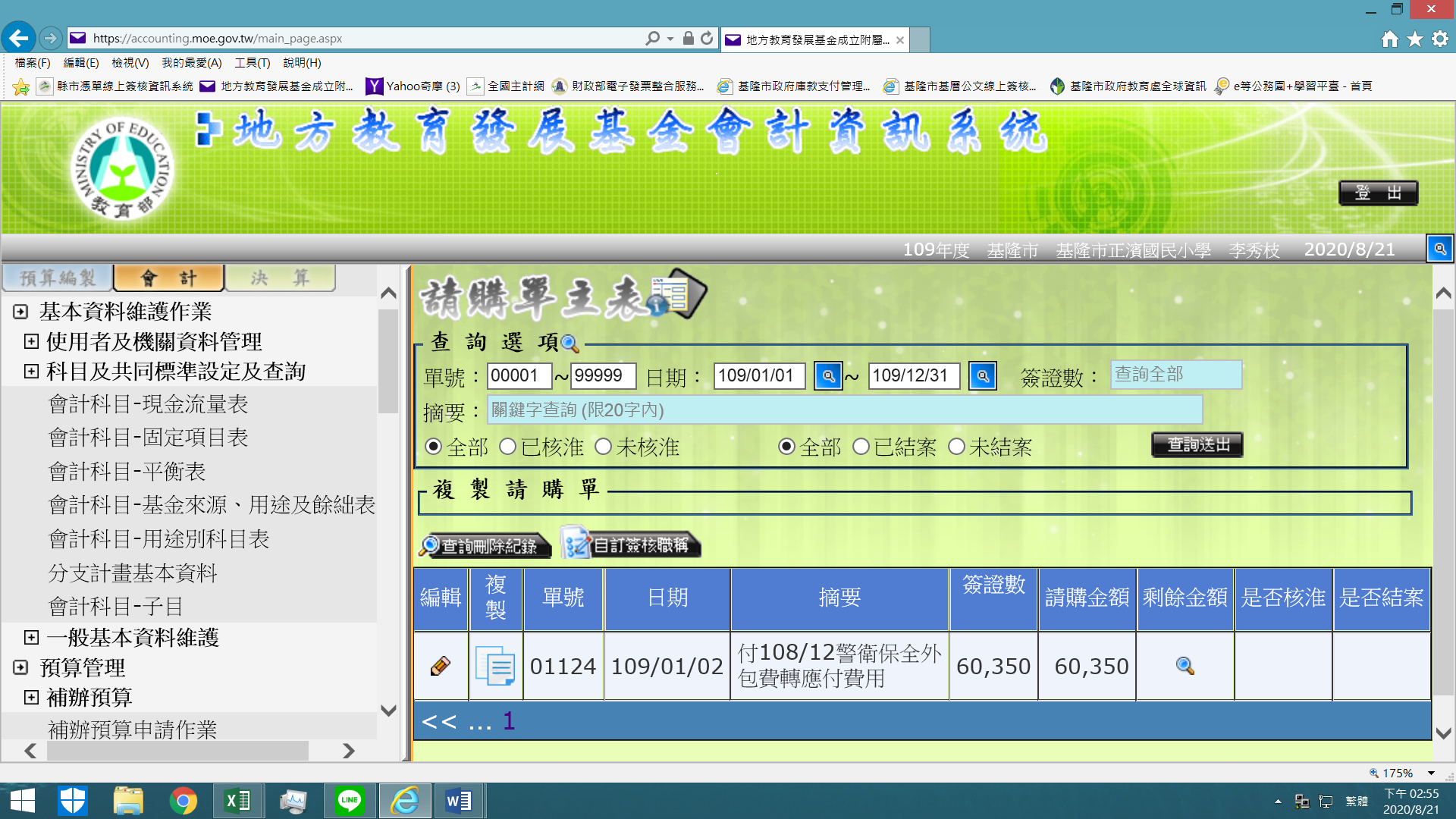 年度切換：請按右上方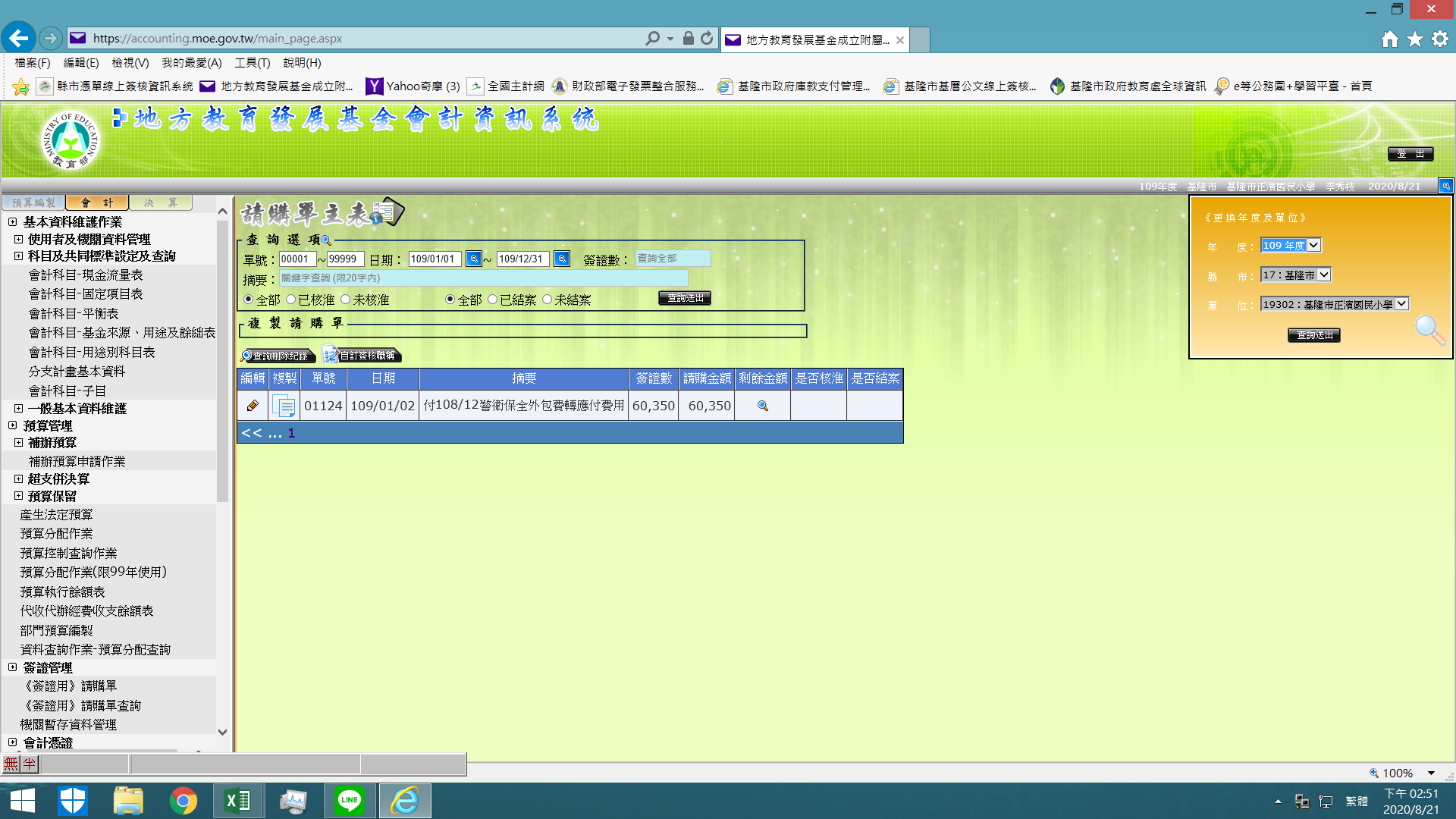 年度切換：請按右上方